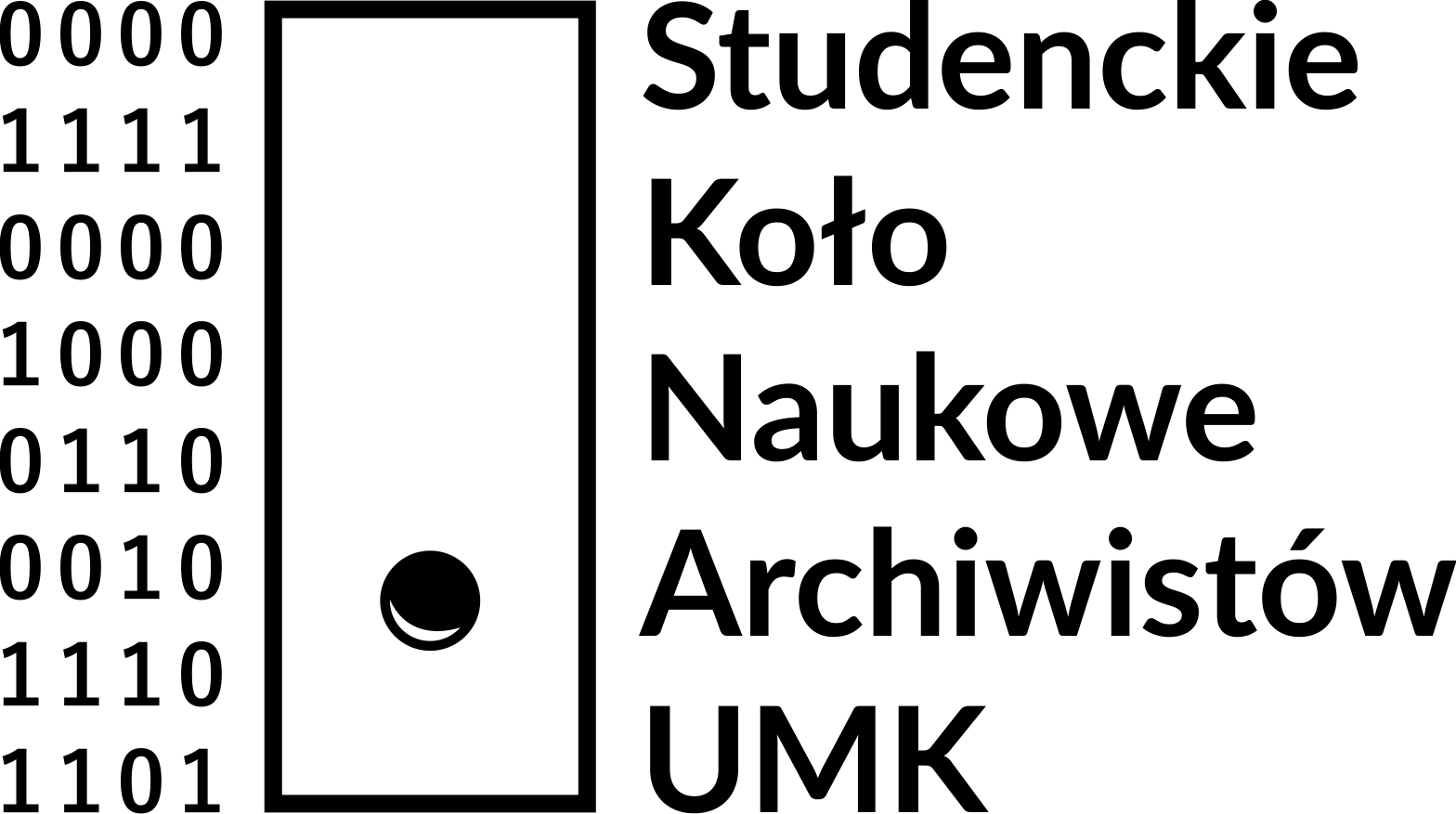 Deklaracja członkowskaStudenckiego Koła Naukowego Archiwistówprzy Uniwersytecie Mikołaja Kopernika w ToruniuJa, niżej podpisany(a) deklaruję chęć wstąpienia do Studenckiego Koła Naukowego Archiwistów przy Uniwersytecie Mikołaja Kopernika w Toruniu.Oświadczam, że znane mi są cele, zadania i zasady działania Koła ujęte w jego Statucie. Jednocześnie zobowiązuję się do przestrzegania postanowień Statutu, aktywnego uczestnictwa w działalności Koła oraz terminowego opłacania składek członkowskich.Dane Osobowe:Imię i nazwisko   ………………………………………………………………………Data urodzenia   ………………………………………………………………………E-mail                   ………………………………………………………………………Nr telefonu          ……………………………………………………………………………………………………………		                                …………….……..…………                                                         miejscowość, data                                                                                   podpisZgoda na przetwarzanie danych osobowych	Ja, niżej podpisany(a) wyrażam zgodę na przetwarzanie moich danych osobowych podanych w powyższej deklaracji przez Studenckie Koło Naukowe Archiwistów na użytek własny.     …..….....……..…....……………                                             …………………………..             miejscowość, data                                                                               podpis